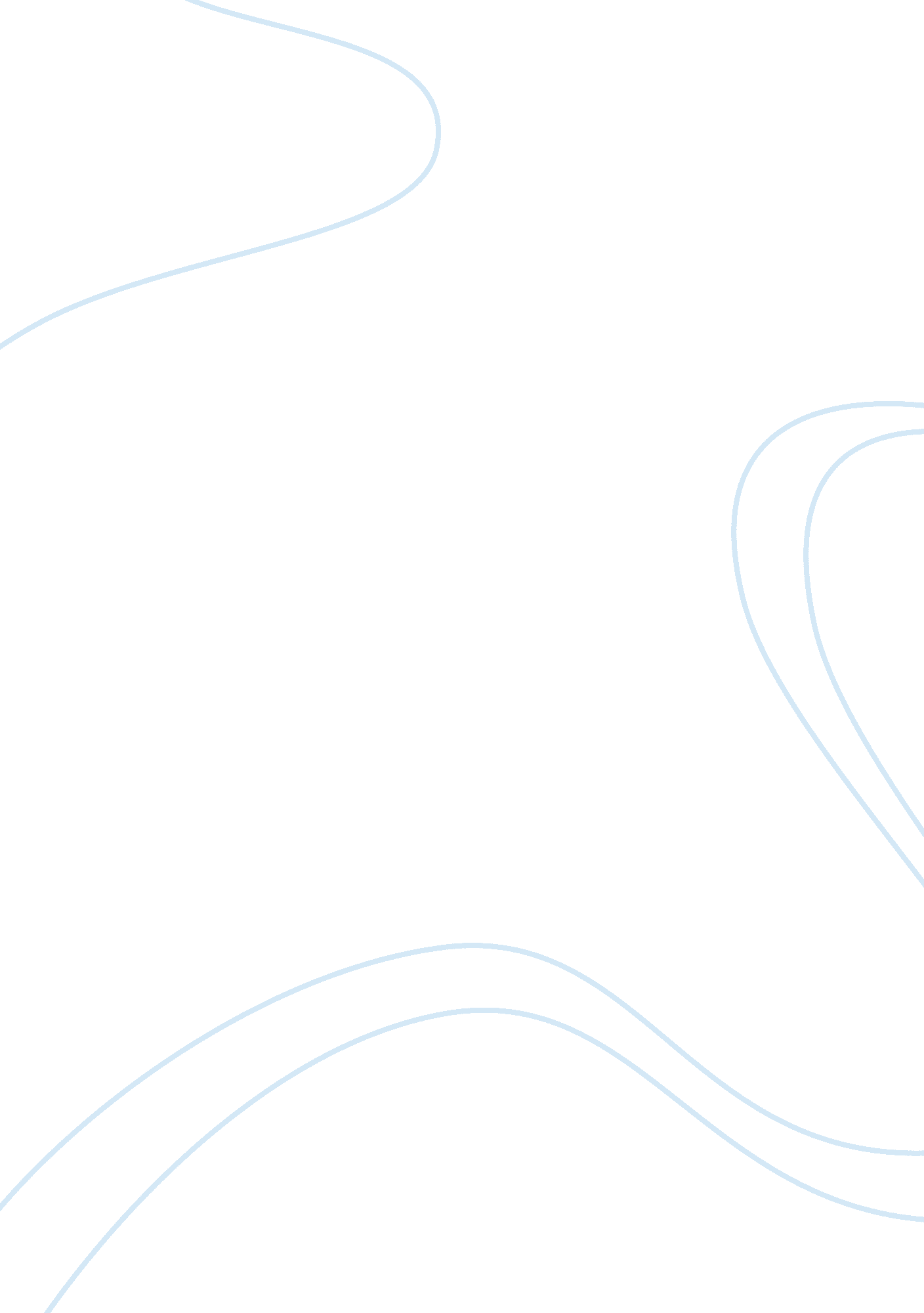 Plastic surgery assignment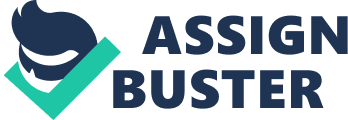 Society have always valued beauty. Attractiveness often symbolizes an admirable protagonist, while ugliness indicates the abominable antagonist. People of every race and culture have gone to extremes in the name of beauty Of foot binding in china to nose jib in 800 B. C India. Thesis Statement; Despite the fact that attractiveness have distinct advantages in our community, more people want to do plastic surgery in order to survive in the society. In fact. Plastic surgery has a negative impact on our social media, society, and health risk. Social media: Social media platforms have revolutionized the way human beings communicate, yet there is an evidence to how the plastic surgery trend has adopted social media. 1st Argument: trend (celebrity influences on plastic surgery Lips – Angelina Joliet was the overwhelming leader as the lips Of choice for women undergoing this procedure. (identical looking people)The trend to have almond-shaped eyes or the trend to put fat into your forehead to make it look bigger and more proportional to the face. This trends leads to the similarities in faces related o what happened in Korea in 2013 (the identical-looking Miss Korea 2013 contestant’s 2nd Argument: Social Media Influencing Women to Consider Plastic Surgery (backbone. Twitter. Mainstream) Backbone and Other social media avenues to seek trends or seek positions, re-contact old friends trot high school and they want to present their best possible image. (Causes people to get plastic surgery done at the young age) In fact. Social media profile pictures are used as a way to make a first impression on an employer or opposite gender. The American Academy of Facial Plastic and Reconstructive Surgery (APRS) conducted a study which determined that one in three plastic surgeons are noticing a rise in the number of patients wanting facial procedures in order to look better online. Society: Society have always valued beauty over ability in such a way which creates a negative influence on younger generation, 1st Argument: create unrealistic body shape Some people feel pressured by their Spouse to remain youthful or become more attractive, Negative influence on young girls and makes them self- conscious about their physical appearance because of Barbie’s unrealistic odd features. When scaled up to human Size. Barbie dolls would have 2nd Argument: appearance over ability Attractive children are more popular, both With classmates and teachers. Teachers give higher evaluations to the work of attractive children and have higher expectations of them (which has been shown to improve performance). Attractive applicants have a better chance of getting jobs, and Of receiving higher salaries. (One US study found that taller men earned around $600 per inch more than shorter executives. ) In court, attractive people are found guilty less often. When found guilty, they receive less severe sentences. Solution to personal and professional problems. While appearance has always been important, mainstream acceptance of plastic surgery has created a society that values appearance over ability. In society, there’s an that the prettier you are, the more benefits you get. People tend to be more inclined toward attractive people when they make decisions With jobs, and marriages. 3rd Argument: cosmetic surgery made people their originality look. (People should not be changing the nay they are to be prettier because all they are come from their parents. It is the first step piety that body, hair skin are not allowed to be self- wounded because they were born by parents”, said Confucius. A Chinese man divorced his Wife and sued her for giving birth to an extremely ugly baby girl. He accused her of having an affair because the child did not look like him or his wife. When the DNA tests came out naming that Fen was the father Of the girl, the Wife was acquitted. “ I married my wife out of Ice, but as soon as we had our first daughter, we began having marital issues. 